1-3КФ. 03.06.2020г.Все вопросы по по эл.почте  Buh0509@mail.ru  тел.89831615111 Viber /WhatsАВТОМАТ КАЛАШНИКОВА Тест «Автомат Калашникова» сдать до 05.06.2020.Автомат Калашникова АКМ предназначен:для уничтожения живой силы противника;для уничтожения живой силы противника, легкой бронированной техники;для уничтожения живой силы противника, легкой бронированной техники, укреплений противника.Из автомата может вестись огонь:одиночный;автоматический;а и б.Основным видом огня из автомата является:автоматический;одиночный;а и б.Подача патронов при стрельбе производится из коробчатого магазина ёмкостью на:30 патронов;35 патронов;40 патронов.Наиболее действительный огонь по наземным целям:до 300 метров;до 350 метров;до 500 метров.Прицельная дальность стрельбы:1000 м;900 м;1100 м.Дальность прямого выстрела по грудной фигуре:440 м;380 м;300 м.Дальность прямого выстрела по бегущей фигуре:625 м;550 м;600 м.Сосредоточенный огонь из автомата по наземным целям ведется на дальности:до 1000 м;до 700 м;до 750 м.Наиболее действительный огонь из автомата по самолетам и парашютистам ведется на дальности:до 500 м;до 450 м;до 550 м.Темп стрельбы из автомата составляет следующее количество выстрелов в минуту:600 выстрелов;800 выстрелов;900 выстрелов.Боевая скорострельность при стрельбе очередями:100 выстрелов в минуту;75 выстрелов в минуту;150 выстрелов в минуту.Боевая скорострельность при стрельбе одиночными выстрелами:40 выстрелов в минуту;50 выстрелов в минуту;60 выстрелов в минуту.Вес штык – ножа с ножнами:490 гр.;150 гр.;250 гр.Автомат состоит из следующих основных частей и механизмов:ствол со ствольной коробкой, с прицельным приспособлением и прикладом, крышки ствольной коробки, затворной рамы с газовым поршнем, затвора, возвратного механизма;газовой трубки со ствольной накладкой, ударно – спускового механизма, цевья, магазина, штык – ножа;а и б.Неправильным соответствием является:5 - газовая трубка со ствольной накладкой;2 - крышка ствольной коробки;11 - пенал.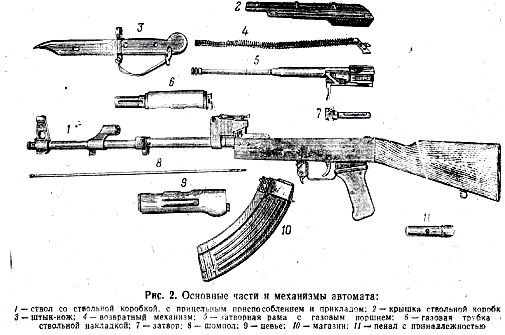 